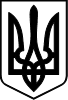 УКРАЇНАУПРАВЛІННЯ ОСВІТИ І НАУКИ РІВНЕНСЬКОЇ ОБЛАСНОЇ ДЕРЖАВНОЇ АДМІНІСТРАЦІЇ РІВНЕНСЬКИЙ ОБЛАСНИЙ ІНСТИТУТ ПІСЛЯДИПЛОМНОЇ ПЕДАГОГІЧНОЇ ОСВІТИвул. В. Чорновола, 74, м. Рівне, 33028; тел.64-96-60, 64-96-61; факс 63-64-73E-mail: roippo.rv@ukr.net, код ЄДРПОУ 02139765_______ №___________ Керівникам органів управління освітою територіальних громадПро проведення онлайн-опитування2020 рік із запровадженням карантинних обмежень у зв’язку із поширенням коронавірусної хвороби, спричиненої вірусом Covid 19, та запровадженням технологій дистанційного навчання в освітній процес став викликом для системи загальної середньої освіти. Під час спілкування з керівниками органів управлінь освітою територіальних громад області, керівниками та педагогами закладів освіти не раз озвучувалися тези про недостатнє забезпечення шкіл комп’ютерною технікою, незадовільну якість та потужність прокладених мереж Інтернету, недостатню забезпеченість педагогів цифровими ресурсами тощо.	Із метою вивчення стану матеріально-технічного забезпечення закладів загальної середньої освіти та рівня використання ними цифрових ресурсів під час організації освітнього процесу, оцінки стану ситуації, яка склалася із запровадження дистанційного та змішаного навчання, подальшого планування тематики освітнього процесу,  Інститут у співпраці з Інститутом інноваційних технологій і технічних засобів навчання Національної академії педагогічних наук України (лист № 5 від 11.01.2021) проводить регіональний моніторинг серед керівників, учителів та учнів закладів загальної середньої освіти.	Просимо Вашого сприяння у проведенні регіонального моніторингу та всебічної участі в ньому керівників, педагогів та учнів закладів загальної середньої освіти за відповідними формами, а саме:- адміністрація закладу загальної середньої освіти: https://docs.google.com/forms/u/2/d/e/1FAIpQLSdbluGRiOayvl9DM5OJ7Soe05V6b14S3DD2xbRrR_ihPzOlJA/viewform; - учителі інформатики закладів загальної середньої освіти: https://docs.google.com/forms/d/e/1FAIpQLSfxb8CSOBqctwLdIh8Mm-E-ijQeJUbKYYWaeBj1qmdR8rS1bw/viewform; - учні 11 класів закладів загальної середньої освіти: https://docs.google.com/forms/d/e/1FAIpQLSeBzEq07m7bA6oPwSySrGVOkMy-dG1l10eRgnx5ETk-6Nzu2g/viewform. - учителі закладів загальної середньої освіти:https://docs.google.com/forms/d/e/1FAIpQLSfGL0GgETnK-fe9r2KM2kfIRwlEud7cvkvjjI7t4a-EbA7fJA/formResponse. 	Опитування проводиться з 01 по 20 квітня 2021 року на умовах анонімності.Ректор інституту	     		                				Алла ЧЕРНІЙВєтров І.В.Басараба Н.А.64-96-64